SAINT LUCIA SOLID WASTE MANAGEMENT AUTHORITY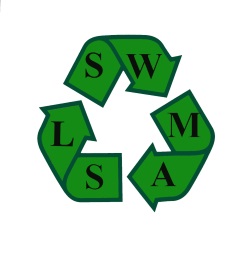 P. O. Box CP5722, Castries, St. Lucia, West Indies ● Tel:(758)453-2208 ● Email: admin@sluswma.orgNOTICE OF WASTE TO BE DISCHARGED IN SAINT LUCIAESTIMATED WASTE TO BE DISCHARGED(To be completed by the vessel)WASTE DISCHARGED(To be completed by the SLSWMA)WASTE TO BE DISCHARGED FOR RECYCLING/REUSE/DONATION(To be completed by the vessel)Last port of call(To be completed by vessel)Name of Ship or Pleasure Craft: Distinctive No. or Letters: IMO NO: Date and Time of Ship Arrival: Port or Facility of Arrival: Estimated Time of Discharge of Waste:Garbage Categories: -Estimated amount  to be discharged in cubic metres1.  Plastic2.  Floating Dunnage, Lining or Packing Materials3. Ground Paper Products, Rags, Glass, 4.  Paper Products, Rags, Glass, Metal, Bottles, Crockery, etc.5.  Food Waste – Cooked/processed6.  Food Waste – Raw/unprocessed7.  Waste Oil8.  Biomedical Waste9.  Quarantine Waste10.  Other Garbage Categories: -Amount of waste dischargedin tons/galsAmount of waste dischargedin tons/galsAmount of waste dischargedin tons/gals1. Plastic2. Floating Dunnage, Lining or Packing Materials3. Ground Paper Products, Rags, Glass, 4. Paper Products, Rags, Glass, Metal, Bottles, Crockery, etc.5. Food Waste – Cooked/processed6. Food Waste – Raw/unprocessed7. Waste Oil8. Biomedical Waste. 9. Quarantine Waste10. OtherCondition of Waste DischargedCondition of Waste DischargedYesNoWaste discharged is properly segregated and containedWaste discharged is properly segregated and containedHighly odorous and infested with pestHighly odorous and infested with pestAdequate waste management on boardAdequate waste management on boardHazardous/ unacceptable waste dischargedHazardous/ unacceptable waste dischargedREMARKS :REMARKS :QtyDescription of ItemName of RecipientQty. of Waste Received(To be completed by waste recipient) CONTAINERS TO BE DISCHARGEDCONTAINERS TO BE DISCHARGEDCONTAINERS TO BE DISCHARGEDCONTAINERS TO BE DISCHARGEDQtyDescription of ContainerPrevious/Present Contents of ContainerChemical Name & Active IngredientsWas Solid Waste discharged at Last Port of Call?Was Solid Waste discharged at Last Port of Call?Name of Last Port of CallName of Last Port of CallEntity who accepted waste dischargedEntity who accepted waste dischargedWaste DischargedWaste DischargedWaste DischargedWaste DischargedWaste DischargedGarbage CategoriesGarbage CategoriesGarbage CategoriesGarbage CategoriesAmount of waste discharged in cubic metres/tons1. Plastic1. Plastic1. Plastic1. Plastic2. Floating Dunnage, Lining or Packing Materials2. Floating Dunnage, Lining or Packing Materials2. Floating Dunnage, Lining or Packing Materials2. Floating Dunnage, Lining or Packing Materials3.Ground Paper Products, Rags, Glass, 3.Ground Paper Products, Rags, Glass, 3.Ground Paper Products, Rags, Glass, 3.Ground Paper Products, Rags, Glass, 4. Paper Products, Rags, Glass, Metal, Bottles, Crockery, etc.4. Paper Products, Rags, Glass, Metal, Bottles, Crockery, etc.4. Paper Products, Rags, Glass, Metal, Bottles, Crockery, etc.4. Paper Products, Rags, Glass, Metal, Bottles, Crockery, etc.5. Food Waste – Cooked/processed5. Food Waste – Cooked/processed5. Food Waste – Cooked/processed5. Food Waste – Cooked/processed6. Food Waste – Raw/unprocessed6. Food Waste – Raw/unprocessed6. Food Waste – Raw/unprocessed6. Food Waste – Raw/unprocessed7. Waste Oil7. Waste Oil7. Waste Oil7. Waste Oil8. Biomedical Waste 8. Biomedical Waste 8. Biomedical Waste 8. Biomedical Waste 9. Quarantine 9. Quarantine 9. Quarantine 9. Quarantine 10. Other10. Other10. Other10. OtherUpon receipt of goods this document must be signed and/or stamped by the ship, shoreside party(ies) receiving the waste, the disposal facility and the relevant Government ministries, as proof of permission to  discharge, offload, receive, and dispose the waste. Upon receipt of goods this document must be signed and/or stamped by the ship, shoreside party(ies) receiving the waste, the disposal facility and the relevant Government ministries, as proof of permission to  discharge, offload, receive, and dispose the waste. Upon receipt of goods this document must be signed and/or stamped by the ship, shoreside party(ies) receiving the waste, the disposal facility and the relevant Government ministries, as proof of permission to  discharge, offload, receive, and dispose the waste. Upon receipt of goods this document must be signed and/or stamped by the ship, shoreside party(ies) receiving the waste, the disposal facility and the relevant Government ministries, as proof of permission to  discharge, offload, receive, and dispose the waste. Upon receipt of goods this document must be signed and/or stamped by the ship, shoreside party(ies) receiving the waste, the disposal facility and the relevant Government ministries, as proof of permission to  discharge, offload, receive, and dispose the waste. Shoreside Receiver (Garbage):Shoreside Receiver (Recyclables):Shoreside Receiver (Recyclables):Shoreside Receiver (Recyclables):Shoreside Receiver (Recyclables):I hereby confirm receipt of the above listed items, separated and offloaded in accordance with international and local regulations.I hereby confirm receipt of the listed items identified above, separated and offloaded in accordance with international and local regulations.I hereby confirm receipt of the listed items identified above, separated and offloaded in accordance with international and local regulations.I hereby confirm receipt of the listed items identified above, separated and offloaded in accordance with international and local regulations.I hereby confirm receipt of the listed items identified above, separated and offloaded in accordance with international and local regulations.Company Name:Company Name:Company Name:Company Name:Company Name:Name:Name: Name: Name: Name: Contact #:Contact #: Contact #: Shoreside receipt: Yes / No(please circle oneShoreside receipt: Yes / No(Please circle one)Shoreside receipt: Yes / No(Please circle one)Shoreside receipt: Yes / No(Please circle one)Shoreside receipt: Yes / No(Please circle one)Signature:                                                               Date: Signature:                                                     Date: Signature:                                                     Date: Signature:                                                     Date: Signature:                                                     Date: Disposal Site Receiver:Shipboard Officer:Shipboard Officer:Shipboard Officer:Shipboard Officer:I hereby confirm that the waste discharged was delivered to the designated disposal facility in accordance with international and local regulations.I hereby confirm that only the items approved for discharged listed above were discharged in Saint Lucia in accordance with international and local regulations.I hereby confirm that only the items approved for discharged listed above were discharged in Saint Lucia in accordance with international and local regulations.I hereby confirm that only the items approved for discharged listed above were discharged in Saint Lucia in accordance with international and local regulations.I hereby confirm that only the items approved for discharged listed above were discharged in Saint Lucia in accordance with international and local regulations.Name of Facility:Name: Name: Name: Name: Disposal facility receipt: Yes / No(please circle one)Position: ENVIRONMENTAL OFFICERPosition: ENVIRONMENTAL OFFICERPosition: ENVIRONMENTAL OFFICERPosition: ENVIRONMENTAL OFFICERSignature:                                                                Date:  Signature:                                                      Date:  Signature:                                                      Date:  Signature:                                                      Date:  Signature:                                                      Date: Ministry of Health:Ministry of Agriculture:Ministry of Agriculture:Ministry of Agriculture:Ministry of Agriculture:I hereby confirm that the waste discharged meets with the approval of the Ministry of Health.Name of Officer:Signature:                                                         Date: I hereby confirm that the waste discharged meets with the approval of the Ministry of Agriculture.Name of Officer:Signature:                                                  Date: I hereby confirm that the waste discharged meets with the approval of the Ministry of Agriculture.Name of Officer:Signature:                                                  Date: I hereby confirm that the waste discharged meets with the approval of the Ministry of Agriculture.Name of Officer:Signature:                                                  Date: I hereby confirm that the waste discharged meets with the approval of the Ministry of Agriculture.Name of Officer:Signature:                                                  Date: 